ДЕПАРТАМЕНТ ПО ДЕЛАМ КАЗАЧЕСТВА И КАДЕТСКИХ УЧЕБНЫХ ЗАВЕДЕНИЙ РОСТОВСКОЙ ОБЛАСТИГОСУДАРСТВЕННОЕ БЮДЖЕТНОЕ ПРОФЕССИОНАЛЬНОЕ ОБРАЗОВАТЕЛЬНОЕ УЧРЕЖДЕНИЕ РОСТОВСКОЙ ОБЛАСТИ«БЕЛОКАЛИТВИНСКИЙ КАЗАЧИЙ КАДЕТСКИЙ ПРОФЕССИОНАЛЬНЫЙ ТЕХНИКУМИМЕНИ ГЕРОЯ СОВЕТСКОГО СОЮЗА БЫКОВА БОРИСА ИВАНОВИЧА»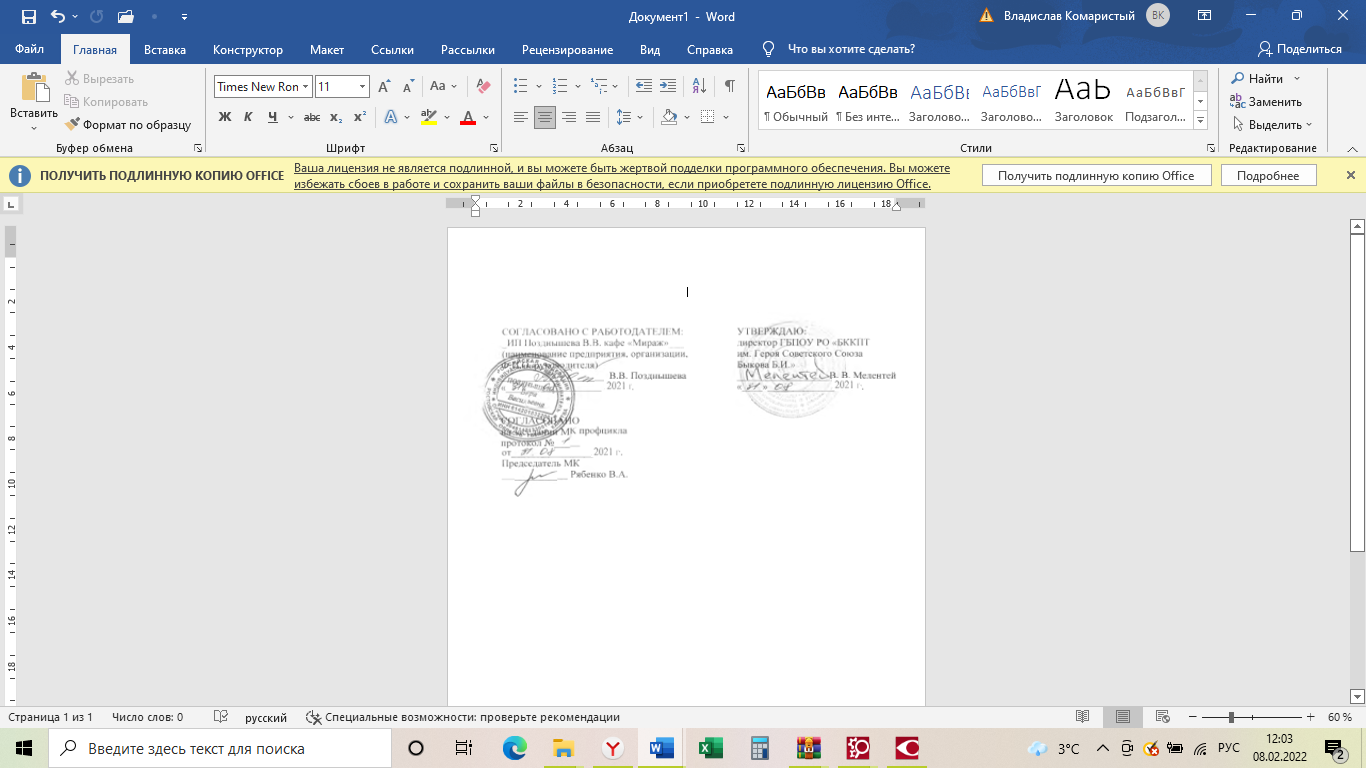 РАБОЧАЯ ПРОГРАММА ПРОФЕССИОНАЛЬНОЙ ДИСЦИПЛИНЫ ОП 04. Экономические и правовые основы в профессиональной деятельностипо профессии 43.01.09 Повар, кондитерп. Коксовый2021 г.      Рабочая программа учебной дисциплины ОП.04 Экономические и правовые основы профессиональной деятельности разработана на основе примерной рабочей программы учебной дисциплины, входящей в примерную основную образовательную программу по профессии 43.01.09 Повар, кондитер (далее – ПООП СПО, примерная программа) разработан в соответствии с федеральным государственным образовательным стандартом среднего профессионального образования (ФГОС СПО) по профессии 43.01.09 Повар, кондитер, утвержденного приказом Министерства образования и науки Российской Федерации от 9 декабря 2016 года № 1569 (зарегистрирован Министерством юстиции Российской Федерации дата 22 декабря 2016 года, регистрационный № 44898) (далее – ФГОС СПО) требований «Федерального государственного образовательного стандарта по программе подготовки квалифицированных рабочих и служащих по профессии 43.01.09 Повар, кондитер.Организация-разработчик: ГБПОУ РО БККПТ имени Героя Советского союза Быкова Бориса ИвановичаРазработчик: преподаватель ГБПОУ РО «БККПТ имени Героя Совесткого союза Быкова Бориса Ивановича» Акинина Инна ЮрьевнаСОДЕРЖАНИЕОБЩАЯ ХАРАКТЕРИСТИКА РАБОЧЕЙ ПРОГРАММЫУЧЕБНОЙ ДИСЦИПЛИНЫ 1.1. Область применения рабочей программыРабочая программа учебной дисциплины ОП.04 Экономические и правовые основы профессиональной деятельности является частью основной образовательной программы в соответствии с ФГОС СПО по профессии 43.01.09 Повар, кондитер.1.2. Место дисциплины в структуре образовательной программы:Учебная дисциплина ОП.04 Экономические и правовые основы профессиональной деятельности относится к общепрофессиональному циклу.1.3. Цели и задачи дисциплины – требования к результатам освоения дисциплины:В результате освоения дисциплины обучающийся должен уметь:-  проводить анализ состояния рынка товаров и услуг в области профессиональной деятельности;-  ориентироваться в общих вопросах основ экономики организации питания;-  определять потребность в материальных, трудовых ресурсах;- применять нормы трудового права при взаимодействии с подчиненным персоналом;- применять экономические и правовые знания в конкретных производственных ситуациях; -  защищать свои права в рамках действующего законодательства РФ. В результате освоения дисциплины обучающийся должен знать:-   принципы рыночной экономики;-   организационно-правовые формы организаций;-   основные ресурсы, задействованные в профессиональной деятельности;-   способы ресурсосбережения в организации;-   понятие, виды предпринимательства-   виды предпринимательских рисков, способы их предотвращения и минимизации;-   нормативно – правовые документы, регулирующие хозяйственные отношения;-   основные положения законодательства, регулирующего трудовые отношения;-   формы и системы оплаты труда;-   механизм формирования заработной платы;-   виды гарантий, компенсаций и удержаний из заработной платы.В результате изучения дисциплины обучающийся осваивает элементы компетенций: Перечень общих компетенций, элементы которых формируются в рамках дисциплиныПеречень профессиональных компетенций, элементы которых формируются в рамках дисциплиныЛичностные результаты освоения программыСТРУКТУРА И СОДЕРЖАНИЕ УЧЕБНОЙ ДИСЦИПЛИНЫ2.1. Объем учебной дисциплины и виды учебной работы2.2. Тематический план и содержание учебной дисциплины3. УСЛОВИЯ РЕАЛИЗАЦИИ ПРОГРАММЫ ДИСЦИПЛИНЫ3.1. Требования к минимальному материально-техническому обеспечениюРеализация программы дисциплины предполагает наличие учебного кабинета социально-экономических дисциплин.Оборудование учебного кабинета социально-экономических дисциплин:автоматизированное рабочее место преподавателя;посадочные места обучающихся (по количеству обучающихся);дидактический материал.Технические средства обучения:компьютер с лицензионным программным обеспечениемпроектор.3.2. Информационное обеспечение реализации программыОсновные источники:Жабина С.Б. Основы экономики, менеджмента и маркетинга в общественном питании: учебник для студентов учреждений СПО. - М.: ИЦ «Академия», 2020Периодическая печать«Школа гастронома» – журнал – 2020 - 2022 гг.КОНТРОЛЬ И ОЦЕНКА РЕЗУЛЬТАТОВ ОСВОЕНИЯ УЧЕБНОЙ ДИСЦИПЛИНЫ111. ОБЩАЯ ХАРАКТЕРИСТИКА РАБОЧЕЙ ПРОГРАММЫ УЧЕБНОЙ ДИСЦИПЛИНЫ 42. СТРУКТУРА И СОДЕРЖАНИЕ УЧЕБНОЙ ДИСЦИПЛИНЫ63. УСЛОВИЯ РЕАЛИЗАЦИИ ПРОГРАММЫ 124. КОНТРОЛЬ И ОЦЕНКА РЕЗУЛЬТАТОВ ОСВОЕНИЯ УЧЕБНОЙ ДИСЦИПЛИНЫ 13КодНаименование общих компетенцийОК 1Выбирать способы решения задач профессиональной деятельности, применительно к различным контекстамОК 2Осуществлять поиск, анализ и интерпретацию информации, необходимой для выполнения задач профессиональной деятельностиОК 3Планировать и реализовывать собственное профессиональное и личностное развитиеОК 4Работать в коллективе и команде, эффективно взаимодействовать с коллегами, руководством, клиентамиОК 5Осуществлять устную и письменную коммуникацию на государственном языке с учетом особенностей социального и культурного контекстаОК 6Проявлять гражданско-патриотическую позицию, демонстрировать осознанное поведение на основе общечеловеческих ценностейОК 7Содействовать сохранению окружающей среды, ресурсосбережению, эффективно действовать в чрезвычайных ситуацияхОК 8Использовать средства физической культуры для сохранения и укрепления здоровья в процессе профессиональной деятельности и поддержание необходимого уровня физической подготовленностиОК 9Использовать информационные технологии в профессиональной деятельностиОК 10Пользоваться профессиональной документацией на государственном и иностранном языкеОК 11Планировать предпринимательскую деятельность в профессиональной сфереКодНаименование видов деятельности и профессиональных компетенцийВД 1Приготовление и подготовка к реализации полуфабрикатов для блюд, кулинарных изделий разнообразного ассортиментаПК 1.1.Подготавливать рабочее место, оборудование, сырье, исходные материалы для обработки сырья, приготовления полуфабрикатов в соответствии с инструкциями и регламентамиПК 1.2. Осуществлять обработку, подготовку овощей, грибов, рыбы, нерыбного водного сырья, птицы, дичиПК 1.3.Проводить приготовление и подготовку к реализации полуфабрикатов разнообразного ассортимента для блюд, кулинарных изделий из рыбы и нерыбного водного сырьяПК 1.4.Проводить приготовление и подготовку к реализации полуфабрикатов разнообразного ассортимента для блюд, кулинарных изделий из мяса, домашней птицы, дичиВД 2Приготовление, оформление и подготовка к реализации горячих блюд, кулинарных изделий, закусок разнообразного ассортиментаПК 2.1Подготавливать рабочее место, оборудование, сырье, исходные материалы для приготовления горячих блюд, кулинарных изделий, закусок разнообразного ассортимента в соответствии с инструкциями и регламентамиПК 2.2Осуществлять приготовление, непродолжительное хранение бульонов, отваров разнообразного ассортиментаПК 2.3Осуществлять приготовление, творческое оформление и подготовку к реализации супов разнообразного ассортиментаПК 2.4Осуществлять приготовление, непродолжительное хранение горячих соусов разнообразного ассортиментаПК 2.5Осуществлять приготовление, творческое оформление и подготовку к реализации горячих блюд и гарниров из овощей, грибов, круп, бобовых, макаронных изделий разнообразного ассортиментаПК 2.6Осуществлять приготовление, творческое оформление и подготовку к реализации горячих блюд, кулинарных изделий, закусок из яиц, творога, сыра, муки разнообразного ассортиментаПК 2.7Осуществлять приготовление, творческое оформление и подготовку к реализации горячих блюд, кулинарных изделий, закусок из рыбы, нерыбного водного сырья разнообразного ассортиментаПК 2.8Осуществлять приготовление, творческое оформление и подготовку к реализации горячих блюд, кулинарных изделий, закусок из мяса, домашней птицы, дичи и кролика разнообразного ассортиментаВД 3Приготовление, оформление и подготовка к реализации холодных блюд, кулинарных изделий, закусок разнообразного ассортиментаПК 3.1Подготавливать рабочее место, оборудование, сырье, исходные материалы для приготовления холодных блюд, кулинарных изделий, закусок в соответствии с инструкциями и регламентамиПК 3.2Осуществлять приготовление, непродолжительное хранение холодных соусов, заправок разнообразного ассортиментаПК 3.3Осуществлять приготовление, творческое оформление и подготовку к реализации салатов разнообразного ассортиментаПК 3.4Осуществлять приготовление, творческое оформление и подготовку к реализации бутербродов, канапе, холодных закусок разнообразного ассортиментаПК 3.5Осуществлять приготовление, творческое оформление и подготовку к реализации холодных блюд из рыбы, нерыбного водного сырья разнообразного ассортиментаПК 3.6Осуществлять приготовление, творческое оформление и подготовку к реализации холодных блюд из мяса, домашней птицы, дичи разнообразного ассортиментаВД 4Приготовление, оформление и подготовка к реализации холодных и горячих сладких блюд, десертов, напитков разнообразного ассортиментаПК 4.1Подготавливать рабочее место, оборудование, сырье, исходные материалы для приготовления холодных и горячих сладких блюд, десертов, напитков разнообразного ассортимента в соответствии с инструкциями и регламентамиПК 4.2Осуществлять приготовление, творческое оформление и подготовку к реализации холодных сладких блюд, десертов разнообразного ассортиментаПК 4.3 Осуществлять приготовление, творческое оформление и подготовку к реализации горячих сладких блюд, десертов разнообразного ассортиментаПК 4.4Осуществлять приготовление, творческое оформление и подготовку к реализации холодных напитков разнообразного ассортиментаПК 4.5Осуществлять приготовление, творческое оформление и подготовку к реализации горячих напитков разнообразного ассортиментаВД 5Приготовление, оформление и подготовка к реализации хлебобулочных, мучных кондитерских изделий разнообразного ассортиментаПК 5.1Подготавливать рабочее место кондитера, оборудование, инвентарь, кондитерское сырье, исходные материалы к работе в соответствии с инструкциями и регламентамиПК 5.2Осуществлять приготовление и подготовку к использованию отделочных полуфабрикатов для хлебобулочных, мучных кондитерских изделийПК 5.3Осуществлять изготовление, творческое оформление, подготовку к реализации хлебобулочных изделий и хлеба разнообразного ассортиментаПК 5.4Осуществлять изготовление, творческое оформление, подготовку к реализации мучных кондитерских изделий разнообразного ассортиментаПК 5.5Осуществлять изготовление, творческое оформление, подготовку к реализации пирожных и тортов разнообразного ассортиментаЛичностные результаты реализации программы воспитания Код личностных результатов реализации программы воспитанияОсознающий себя гражданином и защитником великой страны.ЛР 1Проявляющий активную гражданскую позицию, демонстрирующий приверженность принципам честности, порядочности, открытости, экономически активный и участвующий в студенческом и территориальном самоуправлении, в том числе на условиях добровольчества, продуктивно взаимодействующий и участвующий в деятельности общественных организаций.ЛР 2Соблюдающий нормы правопорядка, следующий идеалам гражданского общества, обеспечения безопасности, прав и свобод граждан России. Лояльный к установкам и проявлениям представителей субкультур, отличающий их от групп с деструктивным и девиантным поведением. Демонстрирующий неприятие и предупреждающий социально опасное поведение окружающих.ЛР 3Проявляющий и демонстрирующий уважение к людям труда, осознающий ценность собственного труда. Стремящийся к формированию в сетевой среде личностно и профессионального конструктивного «цифрового следа».ЛР 4Демонстрирующий приверженность к родной культуре, исторической памяти на основе любви к Родине, родному народу, малой родине, принятию традиционных ценностей многонационального народа России.ЛР 5Проявляющий уважение к людям старшего поколения и готовность к участию в социальной поддержке и волонтерских движениях.  ЛР 6Осознающий приоритетную ценность личности человека; уважающий собственную и чужую уникальность в различных ситуациях, во всех формах и видах деятельности. ЛР 7Проявляющий и демонстрирующий уважение к представителям различных этнокультурных, социальных, конфессиональных и иных групп. Сопричастный к сохранению, преумножению и трансляции культурных традиций и ценностей многонационального российского государства.ЛР 8Соблюдающий и пропагандирующий правила здорового и безопасного образа жизни, спорта; предупреждающий либо преодолевающий зависимости от алкоголя, табака, психоактивных веществ, азартных игр и т.д. Сохраняющий психологическую устойчивость в ситуативно сложных или стремительно меняющихся ситуациях.ЛР 9Заботящийся о защите окружающей среды, собственной и чужой безопасности, в том числе цифровой.ЛР 10Проявляющий уважение к эстетическим ценностям, обладающий основами эстетической культуры. ЛР 11Принимающий семейные ценности, готовый к созданию семьи и воспитанию детей; демонстрирующий неприятие насилия в семье, ухода от родительской ответственности, отказа от отношений со своими детьми и их финансового содержания.ЛР 12Личностные результатыреализации программы воспитания, 
определенные отраслевыми требованиями к деловым качествам личностиЛичностные результатыреализации программы воспитания, 
определенные отраслевыми требованиями к деловым качествам личностиГармонично, разносторонне развитый, активно выражающий отношение к преобразованию общественных пространств, промышленной и технологической эстетике предприятия, корпоративному дизайну, товарным знакам. ЛР 13Оценивающий возможные ограничители свободы своего профессионального выбора, предопределенные психофизиологическими особенностями или состоянием здоровья, мотивированный к сохранению здоровья в процессе профессиональной деятельности. ЛР 14Открытый к текущим и перспективным изменениям в мире труда и профессий. ЛР 15Мотивированный к освоению функционально близких видов профессиональной деятельности, имеющих общие объекты (условия, цели) труда, либо иные схожие характеристики. ЛР 16Экономически активный, предприимчивый, готовый к самозанятости. ЛР 17Сохраняющий психологическую устойчивость в ситуативно сложных или стремительно меняющихся ситуациях. ЛР 18Личностные результатыреализации программы воспитания, 
определенные ключевыми работодателямиЛичностные результатыреализации программы воспитания, 
определенные ключевыми работодателямиУмение реализовать лидерские качества на производстве ЛР 19Стрессоустойчивость, коммуникабельность ЛР 20Личностные результатыреализации программы воспитания, 
определенные субъектами образовательного процесса (при наличии)Личностные результатыреализации программы воспитания, 
определенные субъектами образовательного процесса (при наличии)Мотивация к самообразованию и развитиюЛР 21Вид учебной работыОбъем часовМаксимальная учебная нагрузка (всего)70Обязательная аудиторная учебная нагрузка (всего)60в том числе:практические занятия10контрольные работыСамостоятельная работа обучающегося (всего)10Дифференцированный зачет1Наименование разделов и темСодержание учебного материала и формы организации деятельности обучающихсяОбъем часовОсваиваемые элементы компетенций1234Раздел 1. Экономические и правовые основы производственной деятельностиРаздел 1. Экономические и правовые основы производственной деятельностиТема 1.1Принципы рыночной экономикиСодержание учебного материала14Тема 1.1Принципы рыночной экономикиПонятие экономики и права. Цели, задачи и структура дисциплины, связь с другими дисциплинами. Основные направления социально-экономического развития России. Производство как процесс создания полезного продукта. Факторы производства, их классификация. Производственные возможности общества и ограниченность ресурсов14ОК 1-ОК5, ОК7, ЛК 16, 18, 19, 20, 21Тема 1.1Принципы рыночной экономикиОсновные понятия рыночной экономики. Рынок, понятие и виды, инфраструктура и конъюнктура рынка, элементы рыночного механизма (спрос и предложение, рыночные цены, конкуренция). Монополия, антимонопольное законодательство. Закон спроса и предложения. Факторы, влияющие на спрос и предложение14ОК 1-ОК5, ОК7, ЛК 16, 18, 19, 20, 21Тема 1.1Принципы рыночной экономикиСамостоятельная работа обучающихсяИзучение и анализ информации о состоянии рынка услуг Российской федерации, тенденциях его развития.Источники информацииИнтернет-ресурсы: http:// www.Economi.gov. ru, http:// bibliotekar. ru2Тема 1.2. Предприятие (организация) как субъект хозяйствования.Содержание учебного материала24Тема 1.2. Предприятие (организация) как субъект хозяйствования.1. Сущность предпринимательства, его виды. Субъекты предпринимательской деятельности, и их правовое положение Значение малого бизнеса для экономики страны, меры господдержки малому бизнесу. Виды предпринимательских рисков и способы их предотвращения и минимизации.20ОК 1-ОК5, ОК7, ЛК 16, 18, 19, 20, 21Тема 1.2. Предприятие (организация) как субъект хозяйствования.2. Виды экономической деятельности (отрасли народного хозяйства). Признаки отрасли общественного питания, ее роль и значение в экономике страны. Понятие организации, краткая характеристика, классификация, цели и задачи деятельности. Ресурсы предприятий. Пути ресурсосбережения в организации.20ОК 1-ОК5, ОК7, ЛК 16, 18, 19, 20, 21Тема 1.2. Предприятие (организация) как субъект хозяйствования.3. Организационно-правовые формы предприятий, установленные ГК РФ, виды и особенности, достоинства и недостатки. Правовое регулирование хозяйственных отношений.ОК 1-ОК5, ОК7, ЛК 16, 18, 19, 20, 21Тема 1.2. Предприятие (организация) как субъект хозяйствования.Тематика практических занятий и лабораторных работ4Тема 1.2. Предприятие (организация) как субъект хозяйствования.Практические занятия 1. Определение организационно-правовых форм и видов коммерческих и некоммерческих организаций, особенностей правового регулирования их деятельности. (Решение ситуационных задач)2ОК 1-ОК5, ОК7, ЛК 16, 18, 19, 20, 21Тема 1.2. Предприятие (организация) как субъект хозяйствования.Практические занятия 2.  Расчет показателей экономической эффективности предприятия общественного питания.2ОК 1-ОК5, ОК7, ЛК 16, 18, 19, 20, 21Тема 1.2. Предприятие (организация) как субъект хозяйствования.Самостоятельная работа обучающихся Изучение Гражданского кодекса Российской Федерации, Федерального закона "О развитии малого и среднего предпринимательства в Российской Федерации"Составление компьютерных презентации по теме «Предпринимательство на современном этапе развития российской экономики», «Ресурсы предприятий и пути их сбережения»Источники информации1.Российская Федерация. Законы. Гражданский кодекс Российской Федерации: офиц. текст: [по сост. на 1 мая. 2016 г.]. М.: Омега-Л, 2016. – 688с. – ( кодексы Российской Федерации).2.Российская Федерация. Законы. Федеральный закон "О развитии малого и среднего предпринимательства в Российской Федерации" от 24.07.2007 N 209-ФЗ (действующая редакция, 2016г)Интернет-ресурсы: http:// www.Economi.gov. ru, http:// bibliotekar. ru5Раздел 2 Основы трудового права и формы оплаты трудаРаздел 2 Основы трудового права и формы оплаты трудаТема 2.1Основные положения законодательства, регулирующие трудовые отношенияСодержание учебного материала20Тема 2.1Основные положения законодательства, регулирующие трудовые отношения1.Основные понятия трудового законодательства. Правовое регулирование трудовых отношений. Трудовой договор. Рабочее время и время отдыха. Дисциплина труда и трудовой распорядок.8ОК 1-ОК5, ОК7, ЛК 16, 18, 19, 20, 21Тема 2.1Основные положения законодательства, регулирующие трудовые отношенияМатериальная ответственность сторон трудового договора. Договор о материальной ответственности. Защита трудовых прав работников8ОК 1-ОК5, ОК7, ЛК 16, 18, 19, 20, 21Тема 2.1Основные положения законодательства, регулирующие трудовые отношенияТематика практических занятий и лабораторных работ12Тема 2.1Основные положения законодательства, регулирующие трудовые отношенияПрактические занятия 3. Порядок заключения, расторжения, изменения условий трудового договора2ОК 1-ОК5, ОК7, ЛК 16, 18, 19, 20, 21Тема 2.1Основные положения законодательства, регулирующие трудовые отношенияПрактические занятия 4. Понятие и порядок заключения договора о материальной ответственности2ОК 1-ОК5, ОК7, ЛК 16, 18, 19, 20, 21Тема 2.1Основные положения законодательства, регулирующие трудовые отношенияПрактические занятия 5. Определение материальной ответственности работодателей и работников. Решение ситуационных задач.2ОК 1-ОК5, ОК7, ЛК 16, 18, 19, 20, 21Тема 2.1Основные положения законодательства, регулирующие трудовые отношенияПрактические занятия 6. «Расчет заработной платы, отпускных, пособия по временной нетрудоспособности»2ОК 1-ОК5, ОК7, ЛК 16, 18, 19, 20, 21Тема 2.1Основные положения законодательства, регулирующие трудовые отношенияПрактические занятия 7. «Решение ситуационных задач по теме «Трудовой договор»2ОК 1-ОК5, ОК7, ЛК 16, 18, 19, 20, 21Тема 2.1Основные положения законодательства, регулирующие трудовые отношенияПрактические занятия 8. «Решение ситуационных задач по теме «Правовое регулирование оплаты труда»2ОК 1-ОК5, ОК7, ЛК 16, 18, 19, 20, 21Тема 2.1Основные положения законодательства, регулирующие трудовые отношенияСамостоятельная работа обучающихсяИзучение и анализ раздела 3 , глава 10, раздела 4, главы 15,16, раздела 5, глава 17 раздел 11, главы 37, 38, 39 Трудового кодекса РФ, решить ситуационные правовые задачи.Источники информацииРоссийская Федерация. Законы. Трудовой кодекс Российской Федерации: федер. закон: [принят Гос. Думой 21 дек. 2001 г.: по состоянию на 26 апр. 2016 г.] – М.: Рид Групп, 2016. – 256 с. – (Законодательство России с комментариями к изменениям).2Тема 2.2.Механизм формирования и формы оплаты трудаСодержание учебного материала11Тема 2.2.Механизм формирования и формы оплаты труда1. Политика государства в области оплаты труда. Механизм формирования оплаты труда по трудовому законодательству. Формы и системы заработной платы Формирование фонда оплаты труда в организации, определение средней заработной платы.7ОК 1-ОК5, ОК7, ЛК 16, 18, 19, 20, 21Тема 2.2.Механизм формирования и формы оплаты труда2.Мотивация труда, виды и способы. Техническое нормирование труда.7ОК 1-ОК5, ОК7, ЛК 16, 18, 19, 20, 21Тема 2.2.Механизм формирования и формы оплаты труда3.Гарантии и компенсации при оплате труда. Удержания из заработной платы, их виды. Права предприятий и организаций по защите интересов трудящихся7ОК 1-ОК5, ОК7, ЛК 16, 18, 19, 20, 21Тема 2.2.Механизм формирования и формы оплаты трудаСамостоятельная работа обучающихсяИзучение и анализ раздела 3 , глава 10, раздела 4, главы 15,16, раздела 5, глава 17 раздел 11, главы 37, 38, 39 Трудового кодекса РФ, решить ситуационные правовые задачи.2Дифференцированный зачётДифференцированный зачёт1Всего:Всего:70Результаты обученияКритерии оценкиФормы и методы оценки-принципы рыночной экономики;-организационно-правовые формы организаций;-основные ресурсы, задействованные в профессиональной деятельности;- способы ресурсосбережения в организации;-понятие, виды предпринимательства;-виды предпринимательских рисков, способы их предотвращения и минимизации;-нормативно - правовые документы, регулирующие хозяйственные отношения;-основные положения законодательства, регулирующего трудовые отношения;-формы и системы оплаты труда;-механизм формирования заработной платы;-виды гарантий, компенсаций и удержаний из заработной платыПолнота ответов, точность формулировок, не менее 70% правильных ответов.Не менее 75% правильных ответов.Актуальность темы, адекватность результатов поставленным целям,полнота ответов, точность формулировок, адекватность применения профессиональной терминологииТекущий контрольпри провдении:-письменного/устного опроса;-тестирования;-оценки результатов внеаудиторной (самостоятельной) работы (докладов, рефератов, теоретической части проектов, учебных исследований и т.д.)Промежуточная аттестацияв форме дифференцированного зачета-письменных/ устных ответов,-тестирования.-проводить анализ состояния рынка товаров и услуг в области профессиональной деятельности;-ориентироваться в общих вопросах основ экономики организации питания;-определять потребность в материальных, трудовых ресурсах;-применять нормы трудового права при взаимодействии с подчиненным персоналом;-применять экономические и правовые знания в конкретных производственных ситуациях;-защищать свои права в рамках действующего законодательства РФ.Правильность, полнота выполнения заданий, точность формулировок, точность расчетов, соответствие требованиям-Адекватность, оптимальность выбора способов действий, методов, техник, последовательностей действий и т.д.-Точность оценки-Соответствие требованиям инструкций, регламентов-Рациональность действий и т.д.Текущий контроль:- защита отчетов по практическим/ лабораторным занятиям;- оценка заданий для внеаудиторной (самостоятельной) работы- экспертная оценка демонстрируемых умений, выполняемых действий в процессе практических/лабораторных занятийПромежуточная аттестация:- экспертная оценка выполнения практических заданий на зачете/экзамене